Passionssingen 2015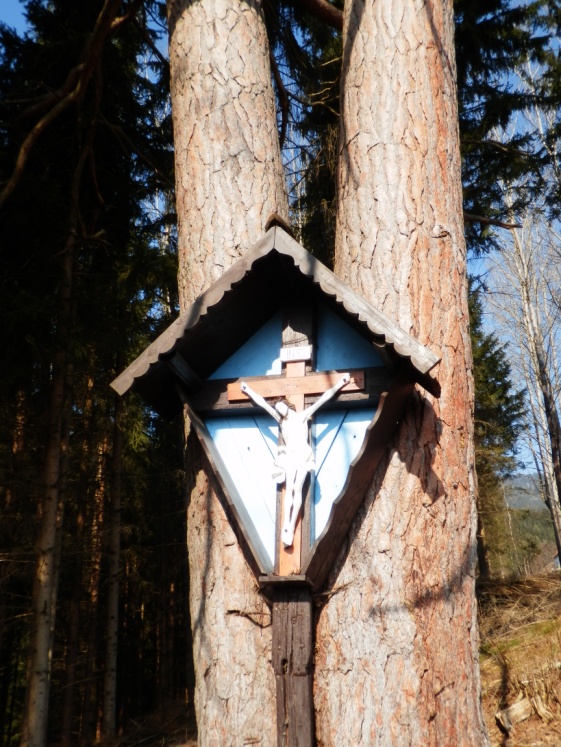 27. März 2015      Beginn: 19. 00 Uhr     Pfarrkirche StanzSingkreis StanzRoswitha Lackner, HarfeJulia Pichler, QuerflöteSieglinde Rossegger, Git.Maria Seitinger, Texte